  Professional Women in Building : PWB NEWSWe are all experiencing a very different work environment these days. If PWB members are representative of the industry, we are incredibly busy.We need to keep working, and we need to stay healthy. Be creative with your masks, but mostly be sure to keep your distance and stay safe!                                     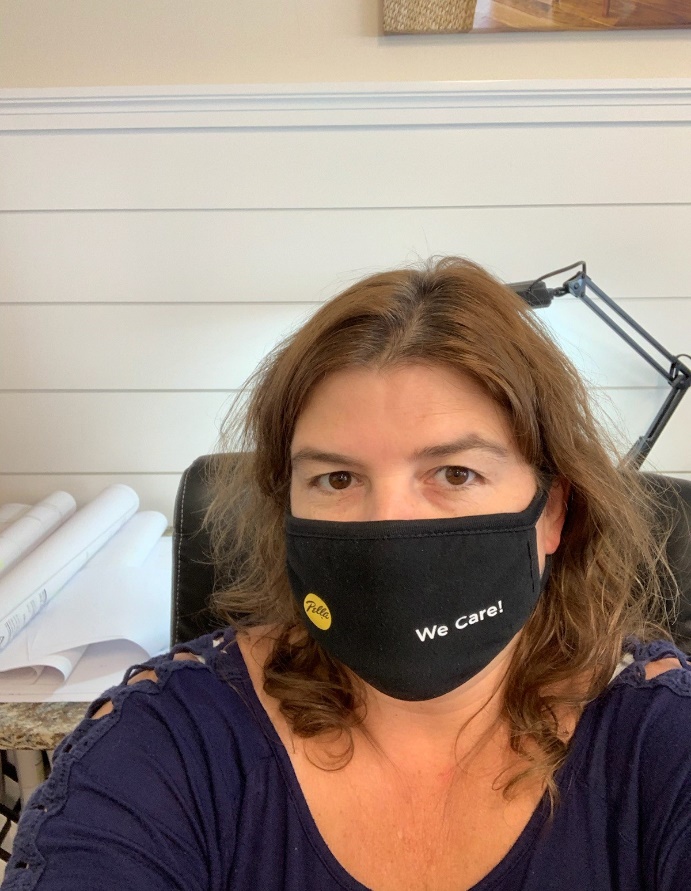 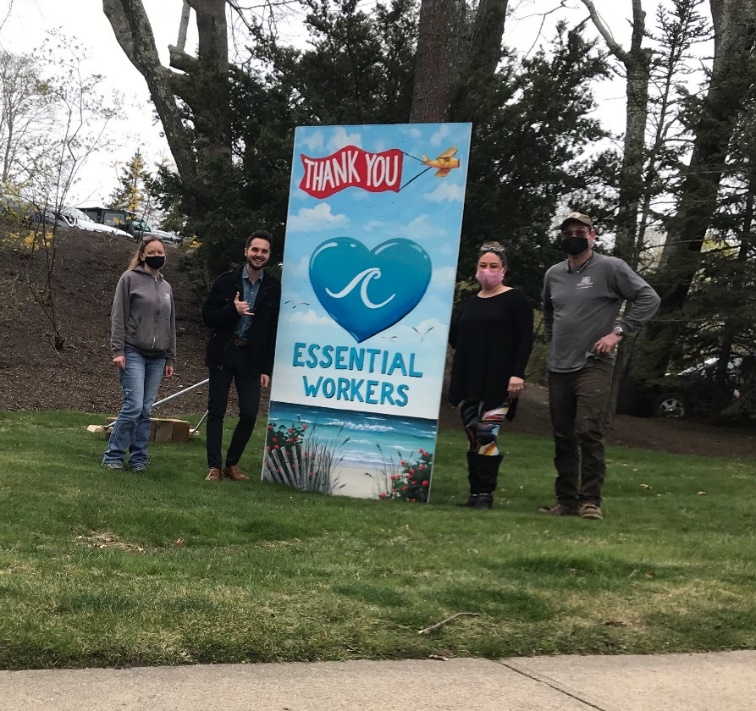 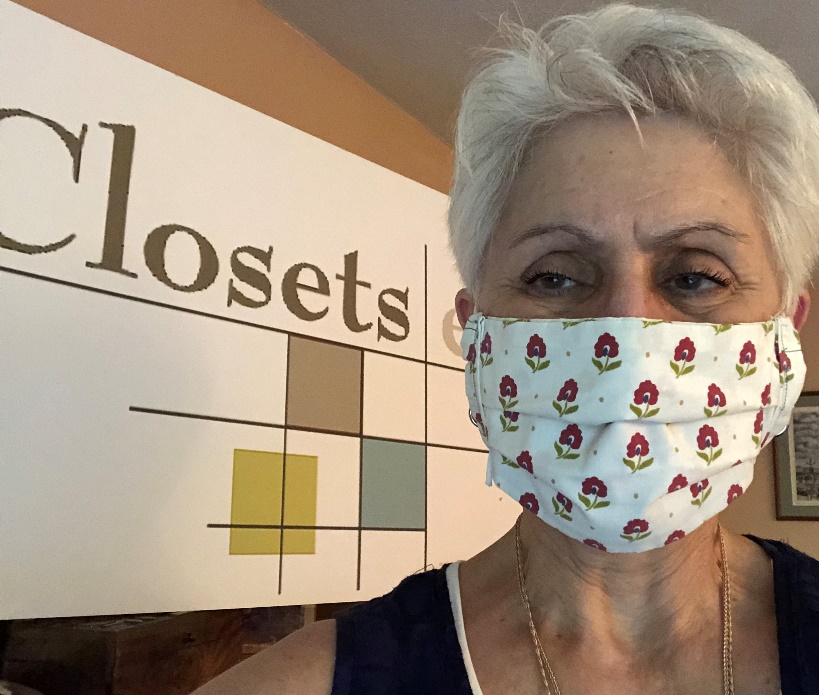 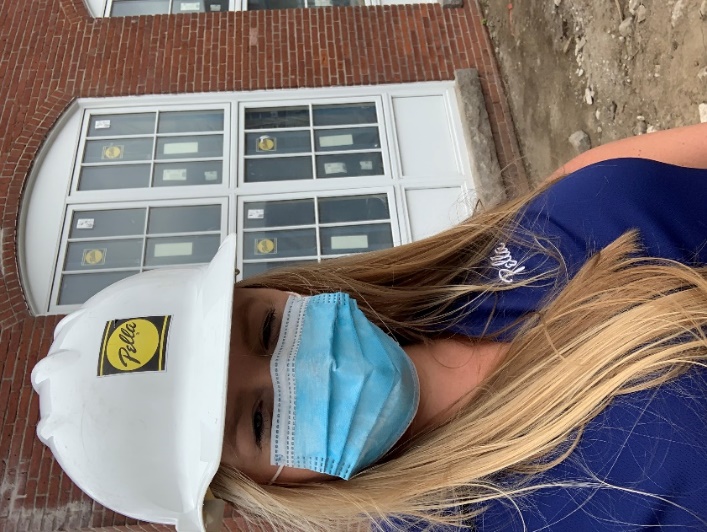   PWB Officers Carol O’Donnell-President Linda Bohmbach- Vice PresidentSophia Karvunis- TreasurerJacqueline Pagel- Secretary 